ΚΕΝΥΑ ΣΑΦΑΡΙ ΝΑΪΡΟΜΠΙΠάρκο Αμπερντάρες, Λίμνες Ναϊβάσα,Μασάι Μάρα, Ναϊρόμπι8 ΗΜΕΡΕΣ / 5 ΝΥΧΤΕΣ από 1585€ΑΤΟΜΙΚΟ ΤΑΞΙΔΙ ΜΕ ΙΔΙΩΤΙΚΕΣ ΥΠΗΡΕΣΙΕΣ ΚΑΙ ΠΡΟΣΩΠΙΚΟ ΞΕΝΑΓΟΙΑΝΟΥΑΡΙΟΣ  –  ΜΑΪΟΣ 2024(Αναχωρήσεις κάθε Δευτέρα με ελάχιστη συμμετοχή 2 ατόμων)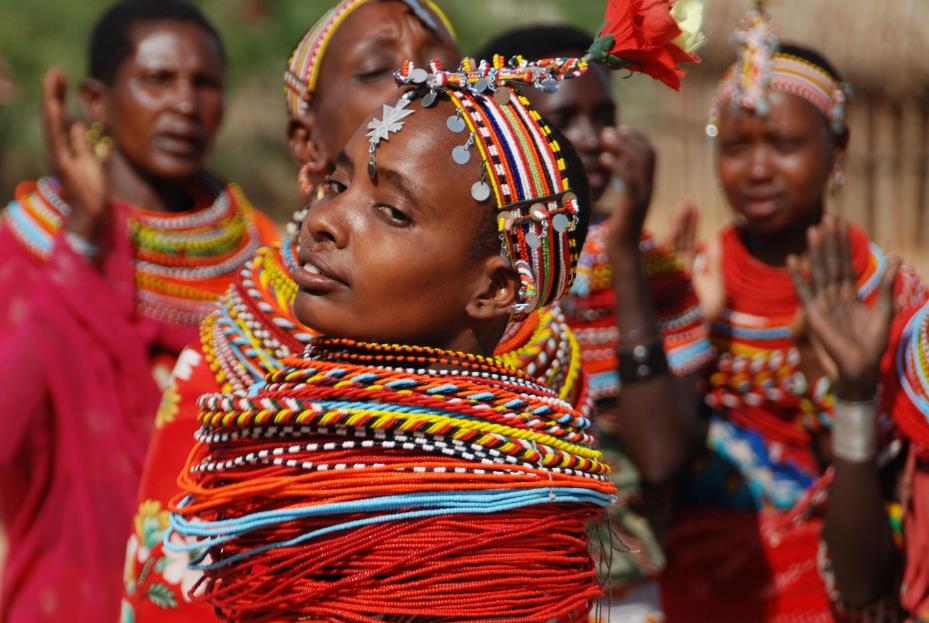 ΠΡΟΟΡΙΣΜΟΣ: ΑΦΡΙΚΗΚΑΤΗΓΟΡΙΑ: ΑΤΟΜΙΚΑ/ΓΑΜΗΛΙΑΣΤΥΛ: ΦΥΣΗ/ΠΕΡΙΠΕΤΕΙΑ/ΕΞΩΤΙΚΕΣ ΔΙΑΚΟΠΕΣΦΥΣΙΚΗ ΚΑΤΑΣΤΑΣΗ: ΚΑΤΑΛΛΗΛΟ ΓΙΑ ΟΛΟΥΣΛΙΓΑ ΛΟΓΙΑ ΓΙΑ ΤΟ ΤΑΞΙΔΙΗ Κένυα είναι η πιο ελκυστική χώρα της ανατολικής Αφρικής. Εκεί ο επισκέπτης έρχεται σε επαφή με τις αυθεντικότερες όψεις της αφρικανικής ζωής. Με οδικό δίκτυο αρκετά καλό και με οργανωμένα εθνικά πάρκα, φαντάζει πραγματικά ως το ιδανικότερο μέρος για να επισκεφθεί κανείς την μαύρη Αφρική, να φωτογραφήσει ζώα και να δει από κοντά φυλές, χωρίς να θυσιάσει την άνεση, την καλοπέραση και το καλό φαΐ…ΑΝΑΛΥΤΙΚΟ ΠΡΟΓΡΑΜΜΑΗμέρα 1η: Αθήνα/Θεσσαλονίκη – ΝαϊρόμπιΑναχώρηση μέσω ενδιάμεσου σταθμού και άφιξη την επομένη για το Ναϊρόμπι.Ημέρα 2η: Ναϊρόμπι - Πάρκο Αμπερντάρες (180 χλμ.) (Ark Lodge ή παρόμοιο)Άφιξη το πρωί στην πρωτεύουσα της Κένυας και μεταφορά στο ξενοδοχείο Eka για καφέ και ξεκούραση και στην συνέχεια  ξεκινάμε οδικώς με τα ειδικά διαμορφωμένα τζιπ για το Εθνικό πάρκο Αμπερντάρες βόρεια της αφρικάνικης σαβάνας. Μια διαδρομή μέσα από πλούσιες περιοχές αγροτικής έκτασης. Θα φτάσουμε πάνω στην ώρα για το μεσημεριανό μας στο Αberdare Country club  έξω από το πάρκο. Μετά το μεσημεριανό μας μπαίνουμε μέσα στο πάρκο με τα ειδικά τζιπ και χωρίς τις βαλίτσες μας αλλά μόνο με ένα σακίδιο για την διανυκτέρευση. Οι βαλίτσες παραμένουν και τις παραλαμβάνουμε την επόμενη ημέρα. Αφού τακτοποιηθούμε στο Ark Lodge το απόγευμα θα παρακολουθήσουμε από ψηλά τα άγρια ζώα που επισκέπτονται το νερό για να ξεδιψάσουν, δείπνο και διανυκτέρευση.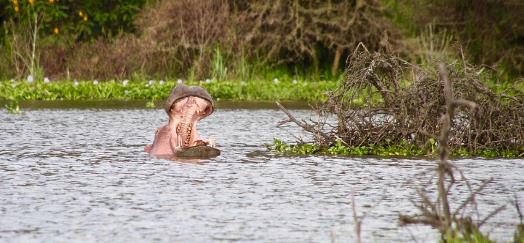 Ημέρα 3η: Πάρκο Αμπερνάρες - Rift Valley - Λίμνη Ναϊβάσα (205 χλμ.) (Lake Naivasha Country Club ή παρόμοιο)Πρωινό στο lodge και  μεταφορά για το εξωτερικό ξενοδοχείο . Αφού πάρουμε και τις βαλίτσες μας ξεκινάμε μέσω του Rift Valley, του μεγαλύτερου ρήγματος γης στον κόσμο με την φαντασμαγορική θέα του βουνού Longonot, για την Λίμνη Ναϊβάσα και τακτοποίηση στο επιλεγμένο μας λοτζ για φαγητό και ξεκούραση. Ξεκούραση στο κλαμπ η προαιρετικά αναχώρηση νωρίς το απόγευμα (για σαφάρι στην λίμνη με τα σπάνια είδη πουλιών και ζώων και την δυνατότητα για παρακολούθηση των μαύρων ρινόκερων. Επιστροφή στο λοτζ για δείπνο και διανυκτέρευση.Ημέρα 4η: Λίμνη Ναϊβάσα – Πάρκο Μασάι Μάρα (315 χλμ.) – (Keekorok Lodge ή παρόμοιο)Πρωινό και αναχωρούμε για το εθνικό πάρκο των Μασάι Μάρα το πλουσιότερο στον κόσμο με άγρια ζώα. Άφιξη στο λοτζ, τακτοποίηση και μεσημεριανό. Το απόγευμα σαφάρι όπου θα συναντήσουμε ελέφαντες, καμηλοπαρδάλεις, ζέβρες, λιοντάρια, ρινόκερους και πολλά άλλα. Το βράδυ δείπνο και διανυκτέρευση.Ημέρα 5η: Μασάι Μάρα (Keekorok Lodge ή παρόμοιο)Πολύ νωρίς το πρωί  φωτογραφικό επίγειο σαφάρι και μετά πρωινό στο λοτζ. Προαιρετικά αντί για το επίγειο σαφάρι μπορούμε να δηλώσουμε συμμετοχή σε ένα εξαίσιο πρωινό φωτογραφικό σαφάρι με αερόστατο πάνω από το πάρκο με το πρωινό μας σε μικρό καλάθι  Μετά το μεσημεριανό άλλο ένα σαφάρι. Δείπνο και διανυκτέρευση.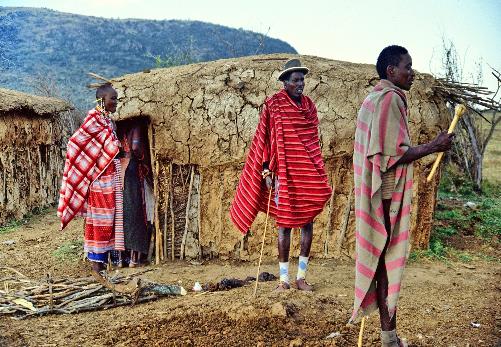 Ημέρα 6η: Πάρκο Μασάι Μάρα – Ναϊρόμπι (280 χιλ.) (Eka Hotel ή παρόμοιο)Μετά το πρωινό μας μεταφορά πίσω στο Ναϊρόμπι με άφιξη στο ξενοδοχείο το μεσημέρι. Το βράδυ θα μεταφερθούμε στο παραδοσιακό εστιατόριο Καρνιβόρε που έχει ψηφιστεί ανάμεσα στα 10 καλύτερα του κόσμου. Επιστροφή στο ξενοδοχείο και διανυκτέρευση.Ημέρα 7η: Ναϊρόμπι – Αθήνα/ΘεσσαλονίκηΠρωινό και χρόνος ελεύθερος για μια βόλτα στην πρωτεύουσα. Αναχώρηση για το αεροδρόμιο για την διεθνή πτήση επιστροφής μέσω ενδιάμεσου σταθμού, παίρνοντας μαζί μας αξέχαστες εντυπώσεις.Ημέρα 8η: Αθήνα/ΘεσσαλονίκηΆφιξη στην Αθήνα/Θεσσαλονίκη.ΣΗΜΕΙΩΣΗ: Η ροή του προγράμματος ενδέχεται να διαφοροποιηθεί χωρίς να παραλείπεται κάτιΤΙΜΕΣ Κατ’ άτομο σε δίκλινο σε 4* ξενοδοχεία 01/01/24 – 31/05/24  ΠΕΡΙΛΑΜΒΑΝΟΝΤΑΙΑεροπορικά εισιτήρια με την Qatar Airways από Αθήνα. Δυνατότητα πτήσεων και με την Emirates ή την Turkish Airlines, Ethiopian Airways  με τις ανάλογες επιβαρύνσεις – Δυνατότητα αναχωρήσεων και από Θεσσαλονίκη με Turkish Airlines  με τις ανάλογες επιβαρύνσειςΠέντε (5) διανυκτερεύσεις σε ξενοδοχεία/λοτζ 4*Πρωινό στο ξενοδοχείο 4* στο ΝαϊρόμπιΠλήρη διατροφή στο σαφάριΈνα (1) δείπνο στο εστιατόριο Καρνιβόρε στο ΝαϊρόμπιΜεταφορές από και προς το αεροδρόμιοΕκδρομές και ξεναγήσεις όπως αναφέρονται στο πρόγραμμαΥπηρεσίες τοπικών αγγλόφωνων ξεναγών και οδηγών για τα σαφάριΕισόδους στα ΠάρκαΑσφάλεια Αστικής ευθύνηςΤαξιδιωτικό φάκελο με χρήσιμες πληροφορίες για τον προορισμόΔΕΝ ΠΕΡΙΛΑΜΒΑΝΟΝΤΑΙΦόροι αεροδρομίων και επίναυλοι 460€Προσωπικά έξοδα, υπέρβαση ορίου αποσκευώνΒίζα εισόδου 60€ Φιλοδωρήματα σε ξεναγούς και οδηγούςΌ,τι δεν αναφέρεται ρητά στα προσφερόμενα ή αναγράφεται ως προαιρετικό/προτεινόμενοΤΑΞΙΔΙΩΤΙΚΑ ΕΓΓΡΑΦΑΑπαραίτητο το διαβατήριό σας με τουλάχιστον 6μηνη ισχύ από την ημέρα εξόδου από τη χώρα προορισμού.ΠΑΡΑΤΗΡΗΣΕΙΣΟι τιμές είναι βασισμένες σε ειδικό οικονομικό αεροπορικό ναύλο. Σε περίπτωση που κατά τη ζήτηση κράτησης δεν υπάρχει διαθεσιμότητα στον συγκεκριμένο ναύλο, θα υπάρχει αντίστοιχη επιβάρυνση με τον αμέσως επόμενο οικονομικό διαθέσιμο ναύλο.Ανάλογα με την εποχικότητα ενδέχεται να υπάρχουν επιβαρύνσεις στα κοστολόγια.Συνιστώνται φάρμακα κατά της ελονοσίας και του κίτρινου πυρετού.Συνιστάται η χρήση δολαρίων ΗΠΑ από το 2002 και μετά.Ελάχιστη συμμετοχή για 2 άτομα Τιμή από: 1/1-25/31.745 €1/4- 31/51.585 €